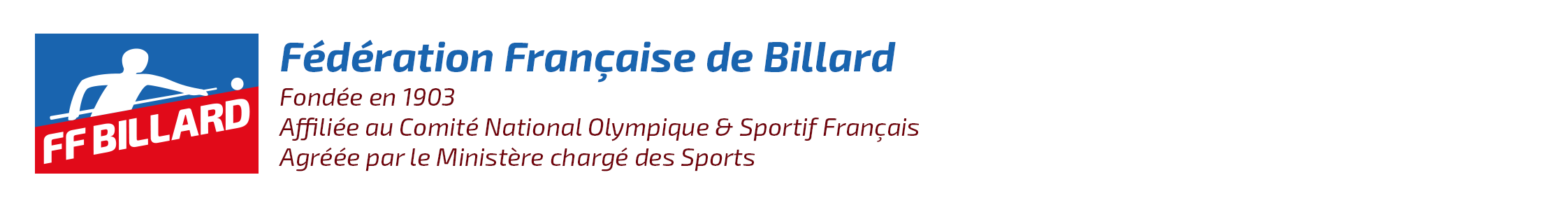 Formulaire de demande de mutation – 20.. /20..Tous les champs du document doivent être renseignés en totalitéIdentification du licenciéDemande de mutation – Joindre obligatoirement :Les avis des structures concernées, quittées et d’accueil : clubs et ligue(s).Les justificatifs de domicile (en cas de déménagement) ou de situation. Nom : Prénom :      Date de naissance : /  /             Licence n° :      Discipline :      Américain         Blackball         Carambole         SnookerDiscipline :      Américain         Blackball         Carambole         SnookerSituation actuelleSituation demandéeStructure :  	 Club :                    	 Salle partenaire :       Structure :	 Club :       	 Salle partenaire :      Comité Départemental :      Comité Départemental :      Ligue :      Ligue :      Raison :      Changement de domicile         Professionnelle         Cas de force majeureRaison :      Changement de domicile         Professionnelle         Cas de force majeureMotivation :Motivation :Fait le   /  /20  , à                                                                             Signature du demandeur,